Scotland Island Residents’ Association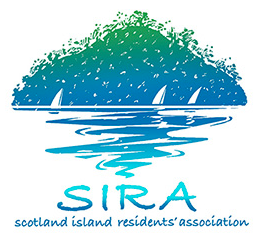 Minutes of Annual General MeetingDate:		17th October 2020Venue:		Scotland Island FireshedCommittee Present:	Colin Haskell, Sharon Kinnison, Boyd Attewell, Tim Turpin,		Shane O’Neill, Brian Rodgers, Robyn Iredale, Leanne McLean, Fabienne		d’Hautefeuille, Marie Minslow, Gail McKenzie,Public Officer present:	Michael Chapman		In Attendance:  		see attachment Other Apologies:			Bill Stanley, Jenny Cullen, Lisa RatcliffeOpening:	            Meeting opened at 10:10 amMeeting finished at 11:00amAttendance list:Sharon KinnisonColin HaskellTim TurpinRobyn IredaleLeanne McLeanShane O’NeillBrian RodgersFabienne d’HautefeuilleGail MacKenzieMarie MinslowBoyd AttewellBill & Cass GyeMichael ChapmanKaren ChapmanPhil ThomsonMichelle ThomsonJane RichBrent TaylorRobert Fox Joanna FoxErica MillsSue ArmstrongNathalie MuirJulian MuirJuliet WillsCB FloydChris ReyClive ParsonsAnnette RitchieJennette DavidsonSteve PollardGraham StennerPenny WiseSteve WebsterNatalie PageRoy BakerWayne GluyasGraham CrayfordPeter LalorItemTabled Documents/ ActionsChair: Colin Haskell, SIRA PresidentWelcome and acknowledgement of country.ORDINARY BUSINESS1.CONFIRMATION OF PREVIOUS AGM MINUTES (17th November 2019)Motion: That the minutes be accepted as an accurate record of the 2019 Annual General Meeting.Moved by Shane. The meeting accepted the 2019 AGM minutes.2.SIRA ANNUAL REPORT, 2020Motion: That the Annual Report, as circulated to all members via email, be accepted.Moved by Robyn; seconded by Sharon.3.PRESIDENT’S REPORT – see the 2020 Annual Report in the Document Library on the Scotland Island Community websiteCommunity is urged to submit feedback to council re water feasibility study. Number of submissions is important for our case to be heard. Colin recognised Robyn and the work of the Recreation Club to enhance a sense of community and encourage community engagement. 2 Catherine’s Café, Table tennis, ongoing sharing of ideas, Festival of Making (exhibition postponed to 2021).Recognised Shane and his efforts for improved communications to the community, Alec for IT manager role as well as his work on the Wharves sub-committee.Emergency water going well for lines 1 & 2. Line 3 continues to be challenging. Pump to be installed on line 3. Thanks to Nadja for her time on committee; Lucy Gregg for management of hall; Julian for PON; Boyd; Graeme and community vehicle team, water monitors Ian, Nikki, Jay & Nadine; Peter Lalor and SIRBF.4.Treasurer’s ReportSee Annual ReportSteve Pollard question: Steve continues to have a number of concerns regarding governance. Directed by Michael Chapman (public officer) to adjourn to next weekend for further provision of responses to his concerns.10.37 Steve Pollard and Graeme Stenner left the meeting. General questions:Question: from resident (Clive Parsons?) living next to pumping station regarding details about pump. Directed to Cass Gye to discuss current status on line 3 pump. Question: does sewage study include potable water as well as sewage. Fabienne explained brief history of the water feasibility study.Question: Jennette Davidson suggests the importance of SIRA investments being spread across a number of different fund managers, rather than just Australian Ethical Investment funds. Noted and Jennette invited to join finance sub-committee, to which she agreed (in principle).ELECTION OF OFFICE BEARERS AND COMMITTEE MEMBERS –Chaired by Bill GyeAll positions declared vacant. The following nominations were received prior to the AGM:Office Bearers:PresidentColin Haskell (nominated by Tim Turpin)Vice PresidentSharon Kinnison (nominated by Colin Haskell)Shane O’Neill (nominated by Tim Turpin)TreasurerTim Turpin (nominated by Robyn Iredale)SecretaryJuliet Wills (nominated by Sharon Kinnison)Ordinary MembersBoyd Attewell (nominated by Tim Turpin)Fabienne d’Hautefeuille (nominated by Shane O’Neill)Brian Rodgers (nominated by Colin Haskell)Marie Minslow (nominated by Colin Haskell)Robyn Iredale (nominated by Tim Turpin)Sue Armstrong (nominated by Boyd Attwell)Carol Beth Floyd (nominated by Shane O’Neill)Bill GyeEach nominee accepts nomination and have been passed. All appointed unopposed.New committee will be notified of first meeting date in coming days. 